Фоторепортаж                                                                                                                                                                           о проведении спортивного развлечения                                                                                для групп раннего возраста                                                                              «Малыши-крепыши» 28.01.2019г.                                                                                                            Шилова Ирина Александровна, воспитатель                                                         высшей  квалификационной категории;                                                                                Алексеева Елена Викторовна, воспитатель                                                              высшей  квалификационной категории  Цель: приобщение детей к здоровому образу жизни через двигательную активность.Задачи: - совершенствовать двигательные умения и навыки детей;- формировать положительный настрой на спортивные игры и упражнения;- способствовать укреплению здоровья детей;- развивать выдержку, внимание; умение согласовывать действия с текстом игры;- воспитывать дружеские отношения между детьми.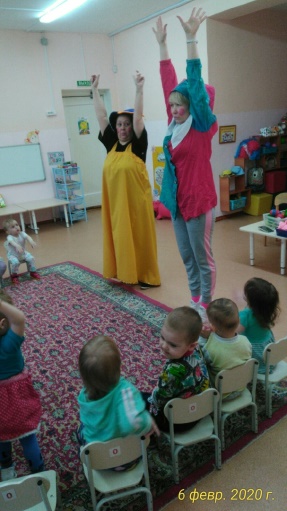 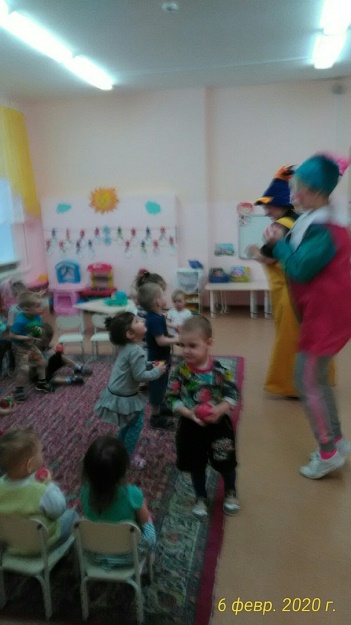 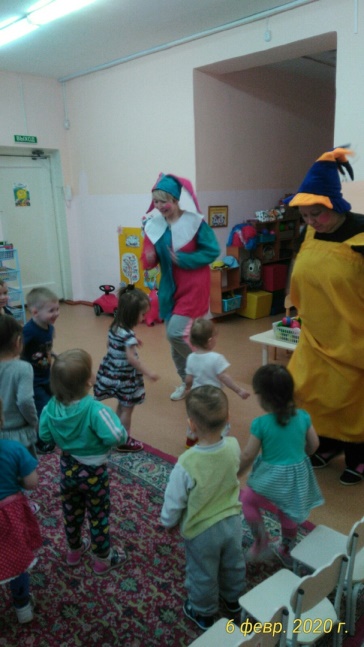 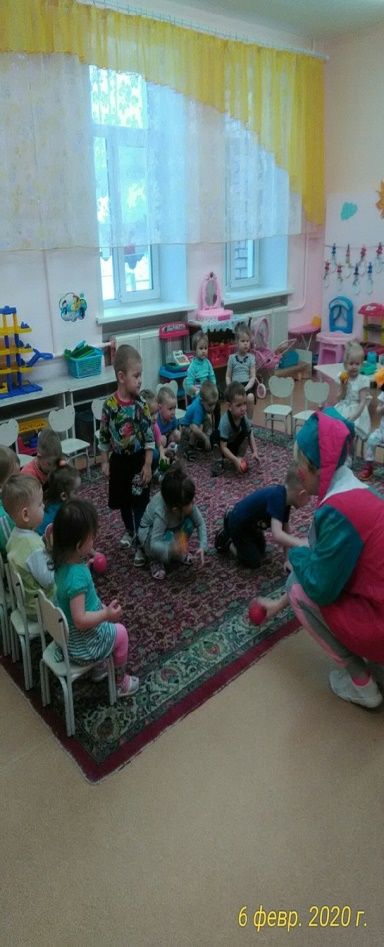 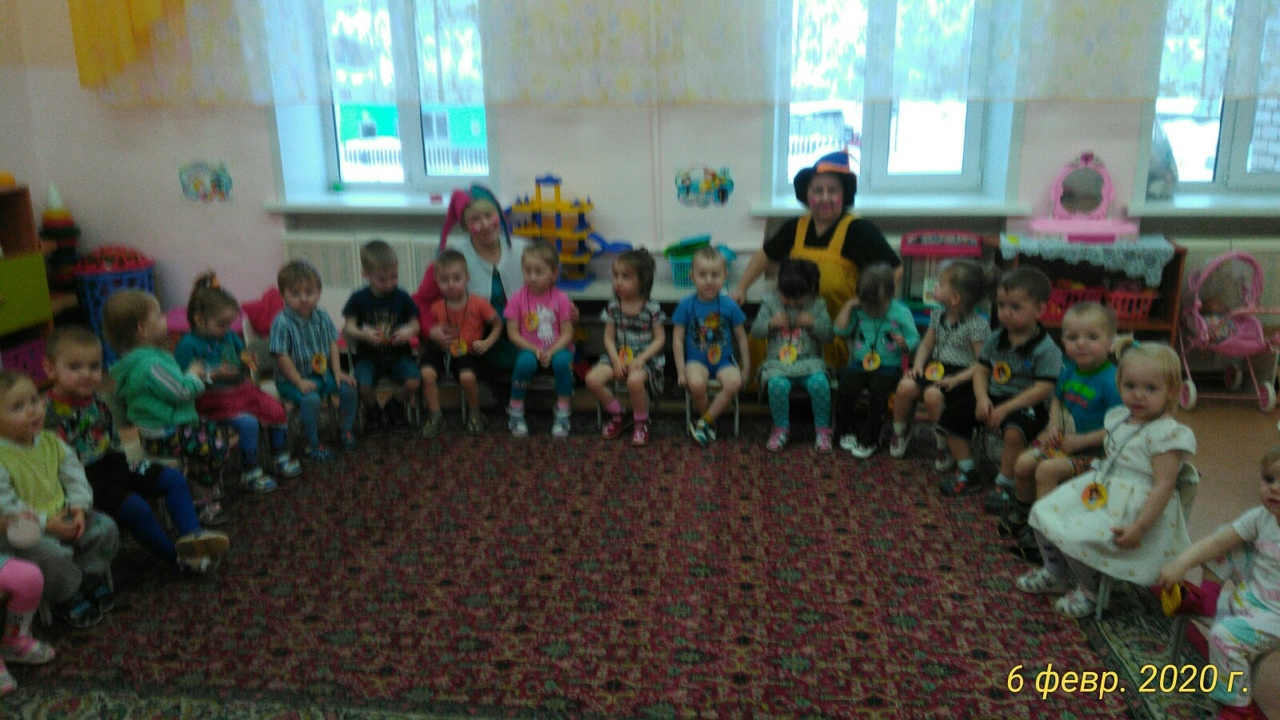 